Памятка для родителей по воспитанию волевых качеств дошкольника Будьте примером для своего ребенка: настойчивым, целеустремленным, доводите начатое дело до конца.Придерживайтесь режима дня.Попробуйте планировать с ребенком день, а вечером – подводить итоги.Поощряйте самостоятельность ребенка, верьте в его силы.Используете игры со строгими правилами, так как соблюдение правил в игре способствует проявлению воли.Беседуйте с детьми об их настроении, их действиях, отношениях с другими людьми. Это помогает осознать себя.Хвалите ребенка за любое волевое усилие.Определите обязанности по дому.Направляйте, помогайте при достижении цели. Столкнувшись с трудностями, учите не пасовать, а преодолевать.Подбирайте занятия, поручения, труд по интересам, желаниям, умениям, возможностям, ребенка. Предъявляйте требования адекватные его возможностям.Поощряйте и подчеркнуто хвалите за все виды деятельности, требующие усилия воли.Привлекайте к участию в коллективном труде, давайте задания, сопряженные с ответственностью.Соблюдайте дозировку работы, нагрузку увеличивайте постепенно.Обязательно запишите ребенка в спортивную секцию. Спорт такой вид деятельности, который как нельзя лучше формирует волевые качества и установки.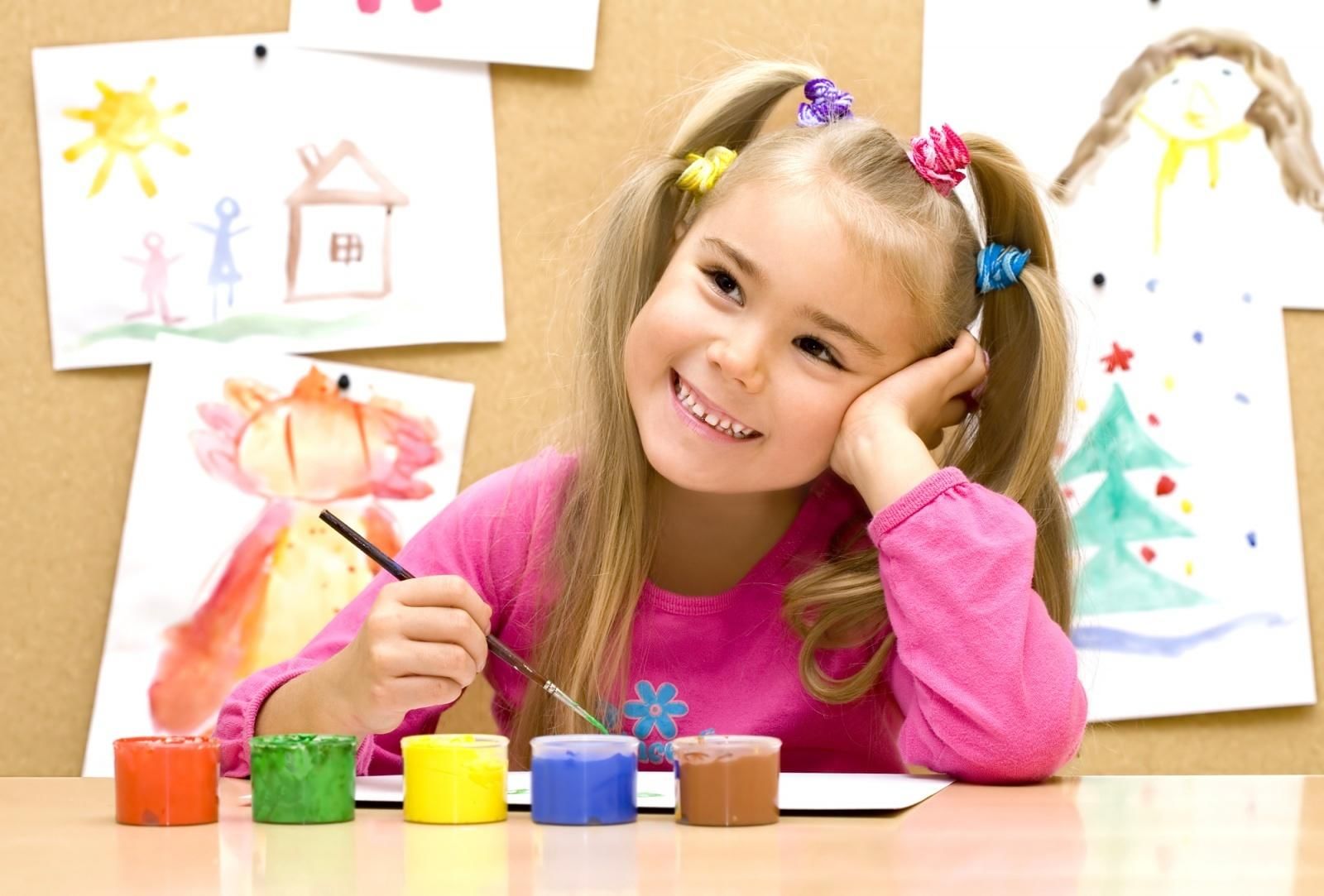 